RESUMEPersonal information:							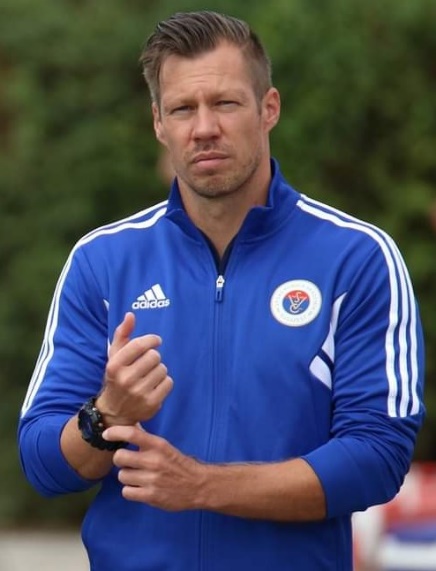 Name:                     	Dr. János Tóth jr.Place of birth:          	BudapestNationality:              	HungarianProfessions:              	Professor, PhD, Soccer Coach, Recreation Specialist Workplaces:			Hungarian University of Sport Science, VKLANative languages:    	 HungarianOther languages:      	English (and sport terminology)			German basic sport terminologyE-mail:					toth911@gmail.comMobile:					0036205431027Studies:2020. 		International Olympic Committee (Athlete 365) Certificates 2020.		The FA Certificates (England)2018.				FIFA Diploma in Football Medicine2018.				U.S. Soccer Federation USA (USSF) License2017.				Doctoral School of Sport Sciences (PhD)2010.				UEFA ”A” Licence 2010.				Hungarian Football Federation Referee Course2007 – 2009		Semmelweis University Faculty of Physical Education and Sport Science, Budapest, Football Coach degree2003 – 2008	Semmelweis University Faculty of Physical Education and Sport Science, Budapest, P.E. Teacher - Recreation director degree (Master of degree, MSc) (Excellent grade)Teaching Positions:2012 - 		International Coaching Course (International Olympic Committee)2011 - 	University of Physical Education, Assistant Professor 2010 - 	2013	Közgazdasági Politechnikum Leader of Disciplines (Football).2008 – 2010	Budapest – Fasori Evangelical High School, Physical Education Teacher.Coaching Positions:2022 -		Vasas Kubala Akadémia 2019 - 	2022	Ferencvárosi Torna Club2017 -	2019	Director and Head Coach; Athletic Club Miami 2017.		American International School of Budapest (AISB)2016 - 2018	Vasas Kubala Academy2015 - 			Teqball Department Director (TFSE)2011 - 2015	Hungarian University of P.E. (TFSE) Football and Futsal2009 - 2016	Head Coach REAC Sportiskola National League I-II.2006 - 2009	A. C. Milan Junior Camp2006 - 2008	Vasas Pasarét Head Coach and Director of Preparation groups Memberships:2021 - 		Hungarian Academy of Sciences public body membership2020 -		AFC Sports Training Academy, Sri Lanka, Technical Consultant2020 -			Football Research Institute2019.				Founder of Football Science group (most popular) at FIFA Medical Network 2010 - 	Hungarian Society of Sport ScienceCoaching Achievements:2022. U-17 Elite National I. League, FTC						1. place2021. I. Rákóczi Cup (Borsi, Slovakia), FTC						1. place2021. U-16 Elite National I. League, FTC						2. place2012-2021 Hungarian University National Championship Men’s Football 	1x 1. place, 3x 3. place Women’s Football 	1x 1. place; 1x 3. place									Women’s Futsal 	2x 1. place; 3x 2. place; 2x 3. place2019. Florida Youth Soccer League (FYSL), Athletic Club Miami 			1. place2019. Weston Blast 3v3								2. place2018. Florida Youth Soccer League (FYSL), Athletic Club Miami			1. place2018. South Florida Soccer Leagues (SFLYSL), Athletic Club Miami 		2. place2017. CEESA Junior Varsity Boys International Soccer Tournament, AISB  Sportmanship award2017. Vasas-Football Factor International Cup					 2. place2017. ARËNA Törökbálint, Vasas Kubala Academy				 1. place2015. U-15 National II. League, REAC						 1. place2014. XIX. Okány International Cup, REAC					 	 3. place2014. U-14 National II. League, REAC						 1. place2013. XVIII. Okány International Cup, REAC					 2. place2013. II. International Liesinger Football Festival (Vienna), REAC			 1. place2010. U-15 X. International Football Championship, REAC			 	 1. place2010. U-14 International Football Championship (Vienna), REAC			 2. place2009. Budapest U-14 Futsal Championship, REAC					 2. place2008. SZAC – Etalon 97’ Futsal Championship, Vasas Pasarét			 1. place 2008. Péterfi Cup, National Evangelical High Schools Football Championship  	Fair Play award2007. II. PVSK Trendcom International Football Championship, Vasas Pasarét	 2. place2006. Football Association of Budapest Championship, Vasas Pasarét		 2. placePublication: János Tóth - János Tóth jr. (2022) The junior footballers professional preparation requirements. Budapest, Extended edition, ISBN: 978-0-9977210-8-9J. Tóth jr., Z. Vereckei, J. Tóth. (2020) Examining large-scale victories based on several aspects in European football leagues. American Journal of Research, Education and Development, 3: 13-28.J. Tóth jr., J. Tóth. (2018) Comparative analysis of matches of the Hungarian national futball team at the 2016 European Football Championship. TST/PSS, 1-2: 56-60. R. Pichler, J. Tóth jr., J. Tóth. (2017) Monitoring the football player’s running speed in the U7 range in respect with ball and without ball. Edu Art Gym, 2: 5-14.J. Berta, J. Tóth jr., J. Tóth. (2017) Analysis of 2016 European Football Championships in relation to successful short-, medium- and long-range passes. TST/PSS, 1-2: 60-66.K. Papp, L. Szekeres, J. Tóth jr., J. Tóth. (2017) Role of small-sided games in football conditioning. TST/PSS, 1-2: 55-59.K. Sütő, Á. Blázsovics, J. Tóth jr., J. Tóth (2017) Research of TFSE Teqball section training according to various aspects. Magyar Edző, 2: 33-37.János Tóth jr. (2017) Comparative analysis of technical elements displayed at football matches at the Hungarian and the international level. PhD. Dissertation, Budapest.P. Gucsi Végh, J. Tóth jr., J. Tóth. (2016) A study on the Real Madrid football team’s full-backs’ involvement in the attack. Edu Art Gym, 4: 51-65.   János Tóth - János Tóth jr. (2016) The junior footballers professional preparation requirements. Budapest, Extended edition, ISBN: 978-963-12-4577-6János Tóth jr., Dávid Zalai, János Tóth, Pál Hamar (2013): The 3 vs 1 game build-up effectiveness examination in physical and technical tests of 11-year-old football players. Biomedical Human Kinetics. 5(1): 108–112.János Tóth jr., János Tóth, Pál Hamar (2012) Analysis of 9-10 year old students’ performance in connection with physical education and extracurricular football. Hungarian Review of Sport Science, 13. 49: 41-45.  János Tóth jr., István Csáki, János Tóth (2012): The examination of the 4:4 game at diamond and square. Educatio Artis Gymnasticae. 1: 89-99.János Tóth - János Tóth jr. (2011) The junior footballers professional preparation requirements. Budapest. ISBN: 978-963-08-0143-0János Tóth jr., János Tóth, Pál Hamar. (2011) University students’ knowledge of football developement trends in the TF during the years. Kalokagathia, 2010. 4. – 2011. 1.: 57-68.János Tóth - János Tóth jr. (2010) Funds for joint tactical offensive. Futball, 28: 16-19.János Tóth - János Tóth jr. (2010) Education and games about the heading in the high school.  Futball, 27: 16-19.János Tóth - János Tóth jr. (2010) Education and games about the heading in the primary school. Futball, 26: 16-19.János Tóth - János Tóth jr. (2010) Dribbling-tackling at the primary school. Futball, 25: 16-19.János Tóth - János Tóth jr. (2010) Pass-receipt practices for primary school children. Futball, 24: 10-12.János Tóth - János Tóth jr. (2010) Games preparation of football for primary school children. Futball, 23: 10-12.János Tóth (2009) Developmental tendency in the University. (dissertation)János Tóth (2008) Physical Education – Science. Fasori Hírmondó, 2008. 3: 6. János Tóth (2008) Performance analysis of sport specialization and school physical education effects at elementary school children. (dissertation)In addition, the conferences appeared in study volumes, abstracts.Scientific activities, Presentations and Conferences:Virág L., ifj. Tóth J., Tóth J.: Changes in playing minutes of foreign players in Hungary and Central Europe. 51th Conference of Motion Biology. Budapest, 2022. 11. 9-10. Vereczkei Z., Petridis L., Tóth J., ifj. Tóth J.: Examination of Hungarian footballers who have been certified abroad. 51th Conference of Motion Biology. Budapest, 2022. 11. 9-10.Tari F., ifj. Tóth J., Tóth J.: Foreign coaches in NB1.51th Conference of Motion Biology. Budapest, 2022. 11. 9-10.Jávorcsik G., ifj. Tóth J., Tóth J.: The significance of video analysis in Hungarian football. 51th Conference of Motion Biology. Budapest, 2022. 11. 9-10.Hajdu D., Tóth L., ifj. Tóth J., Tóth J., Világi K.: Infographics as innovation in football.51th Conference of Motion Biology. Budapest, 2022. 11. 9-10.Balogh N., Tóth J., ifj. Tóth J.: Comparison of technical elements according to championship ranking.51th Conference of Motion Biology. Budapest, 2022. 11. 9-10.Bán B., Tóth J., ifj. Tóth J.: Examination of football throw-ins. 51th Conference of Motion Biology. Budapest, 2022. 11. 9-10.Faragó M., ifj. Tóth J., Tóth J.: Penalty shootout, does the team kicking first or second win? 51th Conference of Motion Biology. Budapest, 2022. 11. 9-10.Dolezsán D., Tóth J., ifj. Tóth J.: Goalkeepers' offensive or defensive technique, changes in its proportions over the decades. 51th Conference of Motion Biology. Budapest, 2022. 11. 9-10.Csereklye M., ifj. Tóth J., Tóth J.: The importance of the individual category in teqball, in the junior age group. 51th Conference of Motion Biology. Budapest, 2022. 11. 9-10.Balázs S., ifj. Tóth J., Tóth J.: The role of coaches and parents in youth football training. 51th Conference of Motion Biology. Budapest, 2022. 11. 9-10.Kürti V., Tóth J., ifj. Tóth J.: The impact of multiple exchanges on football matches. XX. Szentágothai International Multidisciplinary Scientific Conference and Student Competition. Pécs, 2022. 04. 14. Dósa A., ifj. Tóth J., Tóth J.: The risk of a goalkeeper’s short passes at the 2020 European Football Championship. 50th Conference of Motion Biology. Velence, 2021. 11. 19. Nemes M., ifj. Tóth J., Tóth J.: Events in the additional time at the 2020 European Football Championship.. 50th Conference of Motion Biology. Velence, 2021. 11. 19. Marczell Z., ifj. Tóth J., Tóth J.: The role and influence of possession of the ball in the outcome of the match at the 2020 European Football Championship. 50th Conference of Motion Biology. Velence, 2021. 11. 19. Németh Z., ifj. Tóth J., Tóth J.: Place of get a ball and direction of transfer after get a ball in the 2020 EC matches of the Hungarian national team.  50th Conference of Motion Biology. Velence, 2021. 11. 19. Sármány K., ifj. Tóth J., Tóth J.: Place of get a ball and direction of transfer after get a ball in the 2020 EC matches of the Italian national team. 50th Conference of Motion Biology. Velence, 2021. 11. 19. Zavodni T., ifj. Tóth J., Tóth J.: Investigation of matches lost in a two-goal advantage. 50th Conference of Motion Biology. Velence, 2021. 11. 19. Kürti V., ifj. Tóth J., Tóth J.: The impact of multiple exchanges on football matches. 50th Conference of Motion Biology. Velence, 2021. 11. 19. Koller G., ifj. Tóth J., Tóth J.: Examining some of the key performance indicator systems that occur in football. 50th Conference of Motion Biology. Velence, 2021. 11. 19. Kerekes N., ifj. Tóth J., Tóth J.: Sending-off as an Influencing Factor Concerning the Development and the Result of a Football Match. 50th Conference of Motion Biology. Velence, 2021. 11. 19. Gecse M., Tóth J.,  ifj. Tóth J.: Comprehensive examination of technical elements. 50th Conference of Motion Biology. Velence, 2021. 11. 19. Csizmadia G., ifj. Tóth J., Tóth J.: Examination of proofs abroad among junior footballers. 50th Conference of Motion Biology. Velence, 2021. 11. 19. Klink Z., ifj. Tóth J., Tóth J.: Energy demand of ATP resynthesis, its effect on energy supply processes and training theory (Preliminary study). 50th Conference of Motion Biology. Velence, 2021. 11. 18. N. Kerekes, J. Tóth jr., J. Tóth: Sending-off as an Influencing Factor Concerning the Development and the Result of a Football Match. IV. Sport and Innovation Conference. Balatonboglár-NEKA, 15-17. september 2021. J. Tóth jr.: Training methodology for U16-U19 age groups. AFC Football Academy Coach Education Workshop, Sri Lanka, 15. december 2020.J. Tóth jr., J. Tóth.: Comparative analysis of matches of the Hungarian national football team at the 2016 European Football Championship. The 2nd Belt and road Physical Education and Sport Forum. Beijing, Sport University, China, 19-22. november 2020. J. Tihanyi, Cs. Ökrös, J. Tóth jr.: Committee: Sports Research Section, Scientific Student Conference University of Physical Education, 12-13. november 2020.J. Tóth jr.: Introduction of hungarian football system and age group training. AFC Football Academy Coach Education Workshop, Sri Lanka, 10. november 2020.J. Tóth jr., J. Tóth: Connection between the football and the Teqball technical elements. III. Sport and Innovation Conference. Budapest, 2-3. october 2019. R. Máté, J. Tóth jr., J. Tóth: The relationship between team play and success at the Ferencváros team. 47. Conference of Motion Biology. Budapest, 16-17. november 2017. V. Katona, J. Tóth jr., J. Tóth.: Run-off opportunities for junior football players. 47. Conference of Motion Biology. Budapest, 16-17. november 2017. M. Gelics, V. Tóth, J. Tóth jr., J. Tóth: Comparative analysis of conditioning capabilities in football. 47. Conference of Motion Biology. Budapest, 16-17. november 2017. P. Elekes, J. Tóth jr., J. Tóth: Amateur football cups and tournaments as recreational sports. 47. Conference of Motion Biology. Budapest, 16-17. november 2017. D. Budavári, J. Tóth jr., J. Tóth: Compare amateur and professional football based on clear play time, goal shots and number of goals. 47. Conference of Motion Biology. Budapest, 16-17. november 2017. Cs. Bányik, J. Tóth jr., J. Tóth: Development and measurement of coordination skills in football. 47. Conference of Motion Biology. Budapest, 16-17. november 2017. S. Balog, J. Tóth jr., J. Tóth: Developing ball passing accuracy for adolescent footballers. 47. Conference of Motion Biology. Budapest, 16-17. november 2017. K. Sütő, Á. Blázsovics, J. Tóth jr., J. Tóth: Research of TFSE Teqball section training according to various aspects. InnoSport 2017. Győr, 27. july 2017. J. Tóth – J. Tóth jr.: Examination of the technical elements of the 2016 European Football Championship, in terms of the success of the short, medium and long passing. Sportszakma Conference. Budapest, 1. december 2016.Z. Nyeste, J. Tóth jr., J. Tóth: The 2016 European Football Championship examination in the light of the Italian football team matches. 46. Conference of Motion Biology. Budapest, 17-18. november 2016.J. Berta, J. Tóth jr., J. Tóth: The 2016 European Football Championship investigation in relation to the success of the short, medium and long transfers. 46. Conference of Motion Biology. Budapest, 17-18. november 2016.K. Papp, J. Tóth, J. Tóth jr.: The conditioner role of the small side games in football. 46. Conference of Motion Biology. Budapest, 17-18. november 2016.K. Sütő, Á. Blázsovics, J. Tóth jr., J. Tóth: Research of TFSE Teqball section training according to various aspects. 46. Conference of Motion Biology. Budapest, 17-18. november 2016. J. Tóth jr., J. Tóth, P. Hamar: The Examination of the 4:4 Game at Diamond and Square. 42. Conference of Motion Biology. Budapest, 22-23. november 2012.J. Tóth, I. Gellei, J. Tóth jr.: Conference Chair: I. National Football Coach Conference. Budapest, 05. June 2012.J. Tóth jr., Johnson Cheong: The Examination of the 4:4 Game at Diamond and Square. International Congress on Sport Sciences for Students (ICSSS). Budapest, 26-28. april 2012. J. Tóth jr., J. Tóth, P. Hamar: Developement trends of sport performance at university football students. 41. Conference of Motion Biology. Budapest, 10-11. november 2011.J. Tóth jr., P. Hamar, J. Tóth: Performance analysis about sportdisciplyne specialization an the school P.E. at elementary school children. 40. Conference of Motion Biology. Budapest, 18-19. november 2010.János Tóth: The 3-1 play synthesis with pass and receipt, at 11 years football players. Semmelweis University Faculty of Physical Education and Sport Science, Budapest, 21. february 2008. Congress on Sport Sciences for Students II. place.Supervisor and Consultant activities:Conferences:Virág Levente: Changes in playing minutes of foreign players in Hungary and Central Europe. Scientific Student Conference I. place, HUSS, 29. november 2022. Supervisor: Dr. János Tóth jr.Vereczkei Zalán: Examination of Hungarian footballers who have been certified abroad. Scientific Student Conference II. place, HUSS, 29. november 2022. Supervisor: Dr. János Tóth jr.Tari Ferenc: Examining the effectiveness of foreign coaches in the Hungarian first division.Scientific Student Conference, HUSS, 29. november 2022. Supervisor: Dr. János Tóth jr.Jávorcsik Gabriel: The significance of video analysis in Hungarian football. Scientific Student Conference, HUSS, 29. november 2022. Supervisor: Dr. János Tóth jr.Balogh Noémi: Frequency and comparison of technical elements in first-class domestic and international matches. Scientific Student Conference, HUSS, 29. november 2022. Supervisor: Dr. János Tóth jr.Bán Benedek: Examination of football throw-ins. Scientific Student Conference, HUSS, 29. november 2022. Supervisor: Dr. János Tóth jr.Faragó Milán: Penalty shootout, does the team kicking first or second win? Scientific Student Conference, HUSS, 29. november 2022. Supervisor: Dr. János Tóth jr.Dolezsán Dávid: Attacking and defensive technique of goalkeepers, changes in its proportions over the decades. Scientific Student Conference, HUSS, 29. november 2022. Supervisor: Dr. János Tóth jr.Csereklye Martin: The importance of the individual category in teqball, in the junior age group. Scientific Student Conference, HUSS, 29. november 2022. Supervisor: Dr. János Tóth jr.Balázs Simon: The role of coaches and parents in youth football training. Scientific Student Conference, HUSS, 29. november 2022. Supervisor: Dr. János Tóth jr.Dósa Attila: The risk of a goalkeeper’s short passes at the 2020 European Football Championship. Scientific Student Conference II. place, University of Physical Education, 25. november 2021. Consultant: Dr. János Tóth jr.Nemes Martin: Events in the additional time at the 2020 European Football Championship.. Scientific Student Conference, University of Physical Education, 25. november 2021. Supervisor: Dr. János Tóth jr.Marczell Zoltán: The role and influence of possession of the ball in the outcome of the match at the 2020 European Football Championship. Scientific Student Conference, University of Physical Education, 25. november 2021. Consultant: Dr. János Tóth jr.Németh Zoltán: Place of get a ball and direction of transfer after get a ball in the 2020 EC matches of the Hungarian national team.  Scientific Student Conference, University of Physical Education, 25. november 2021. Consultant: Dr. János Tóth jr.Sármány Krisztián: Place of get a ball and direction of transfer after get a ball in the 2020 EC matches of the Italian national team. Scientific Student Conference, University of Physical Education, 25. november 2021. Consultant: Dr. János Tóth jr.Zavodni Tamás: Investigation of matches lost in a two-goal advantage. Scientific Student Conference, University of Physical Education, 25. november 2021. Supervisor: Dr. János Tóth jr.Koller Gergő: Examining some of the key performance indicator systems that occur in football. Scientific Student Conference, University of Physical Education, 25. november 2021. Supervisor: Dr. János Tóth jr.Kerekes Norbert: Sending-off as an Influencing Factor Concerning the Development and the Result of a Football Match. Scientific Student Conference I. place, University of Physical Education, 25. november 2021. Supervisor: Dr. János Tóth jr.Gecse Milán: Comprehensive examination of technical elements. Scientific Student Conference Special Award, University of Physical Education, 25. november 2021. Supervisor: Dr. János Tóth jr.Csizmadia Gergő: Examination of proofs abroad among junior footballers. Scientific Student Conference, University of Physical Education, 25. november 2021. Supervisor: Dr. János Tóth jr.Ádám Kovács: Examining large-scale victories based on several aspects in European football leagues. Scientific Student Conference Special Award, University of Physical Education, 12-13. november 2020. Supervisor: Dr. János Tóth jr.Ádám Pásztor: Professional career opportunities for graduate academic footballers in Hungary. Scientific Student Conference, University of Physical Education, 12-13. november 2020. Supervisor: Dr. János Tóth jr.Balázs Sóskúti: Efficiency of 2:1 and 3:2 situations in the Bozsik program, at U11 and U13 age groups. Scientific Student Conference, University of Physical Education, 28. november 2018. Consultant: Dr. János Tóth jr.Dániel Budavári: Compare amateur and professional football based on clear play time, goal shots and number of goals. Scientific Student Conference, University of Physical Education, 23. november 2017. Supervisor: Dr. János Tóth jr.Viktor Katona.: Run-off opportunities for junior football players. Scientific Student Conference I. place, University of Physical Education, 23. november 2017. Supervisor: Dr. János Tóth jr.Péter Elekes: Amateur football cups and tournaments as recreational sports. Scientific Student Conference, University of Physical Education, 23. november 2017. Supervisor: Dr. János Tóth jr.Sándor Balog: Developing ball passing accuracy for adolescent footballers. Scientific Student Conference, University of Physical Education, 23. november 2017. Consultant: Dr. János Tóth jr.Márton Gelics, Vince Tóth: Comparative analysis of conditioning capabilities in football. Scientific Student Conference II. place, University of Physical Education, 23. november 2017. Consultant: Dr. János Tóth jr.Csaba Bányik: Development and measurement of coordination skills in football. Scientific Student Conference Special Award, University of Physical Education, 23. november 2017. Consultant: Dr. János Tóth jr.Roland Máté: The relationship between team play and success at the Ferencváros team. Scientific Student Conference, University of Physical Education, 23. november 2017. Supervisor: Dr. János Tóth jr.István Tóth: The proportion of serve in the Teqball.  Scientific Student Conference, University of Physical Education, 16. november 2016. Supervisor: János Tóth jr.Krisztián Sütő, Ádám Blázsovics: Changes in heart rate values at the Teqball. Scientific Student Conference Special Award, University of Physical Education, 16. november 2016. Supervisor: János Tóth jr.Zoltán Nyeste: The Italian national team appearance in the 2016 European Championship. Scientific Student Conference, University of Physical Education, 16. november 2016. Supervisor: János Tóth jr.Károly Papp, Richárd Novák: High intensity movements in football. XXII. International Student Congress on Sport Science, University of Physical Education, 2016. 04. 29. Supervisor: János Tóth jr.Károly Papp: 	Comparison between professional hungarian football team and young hungarian football players motion performance during league matches. Scientific Student Conference Special Award, University of Physical Education, 27. nov. 2015. Supervisor: János Tóth jr.Kitti Szalkai: 	Introducing the teqball sport in terms of the technical elements. Scientific Student Conference, University of Physical Education, 27. nov. 2015. Supervisor: János Tóth jr.Noémi Csik: A comparison of women's and men's soccer matches, in respect of be awarded irregularities and penalty cards in the Hungarian league. (2013/14 autumn season). Scientific Student Conference, Semmelweis University Faculty of Physical Education and Sport Science, 20. febr. 2014. Supervisor: János Tóth jr.Pál Miták: Selection of comparisons at the junior football players, concerned a leading edge and a lower league team. Scientific Student Conference, Semmelweis University Faculty of Physical Education and Sport Science, 20. nov. 2012. Consultant: János Tóth jr.Patrik Lengyel: Attacks on the wings in the 2012 European Championship, at the first 4 placed teams. Scientific Student Conference, Semmelweis University Faculty of Physical Education and Sport Science, 20. nov. 2012. Supervisor: János Tóth jr.Nóra Burján - Anita Falus: Experiencing of success and failure in football, among men and women. Scientific Student Conference, Semmelweis University Faculty of Physical Education and Sport Science, 20. nov. 2012. Supervisor: János Tóth jr.Dissertations:Norbert Kerekes: Sending-off as an Influencing Factor Concerning the Development and the Result of a Football Match. Dissertation, 2021. Supervisor: Dr. János Tóth jr.Zsombor Szabó: Analysis of football matches based on motor factors. Dissertation, 2021. Supervisor: Dr. János Tóth jr.Ádám Kovács: Examining large-scale victories based on several aspects in European football leagues. Dissertation, 2020. Supervisor: Dr. János Tóth jr.Krisztián Sütő: Changing and examining the pulse values displayed on Teqball training. Dissertation, 2017. Supervisor: János Tóth jr.Richárd Novák: Mahatma Gandhi: Development of amateur football to a higher, more professional level. Dissertation, 2017. Supervisor: János Tóth jr.István Tóth: Openings in Teqball. Dissertation, 2017. Supervisor: János Tóth jr.Kitti Szalkai: Introducing the teqball sport in terms of the technical elements. Dissertation, 2016. Supervisor: János Tóth jr.Adrienn Szalai: Foreign footballers of the first-class national football championship between 2010 and 2015th. Dissertation, 2016. Supervisor: János Tóth jr.Károly Papp: High intensity movements in football. Dissertation, 2016. Supervisor: János Tóth jr.Rudolf Pichler: Monitoring the football player’s running speed in the U7 range in respect with ball and without ball. Dissertation, 2016. Supervisor: János Tóth jr.Péter Végh Gucsi: A study ont he Real Madrid football team’s full-backs’ involvement int he attack. Dissertation, 2016. Supervisor: János Tóth jr. István Kósa: A comparison on the basis of of the technical elements at the Hungarian and the German national football team. Dissertation, 2015. Supervisor: János Tóth jr.Péter Baranyi: Compare the FC Barcelona and Real Madrid CF attacker's game. Dissertation, 2015. Supervisor: János Tóth jr.Balázs Póta: Comparative analysis of certain technical elements between the Hungarian First Division Futsal Championship and the University Futsal Championship in Budapest. Dissertation, 2014. Supervisor: János Tóth jr.Nóra Burján: The hungarian women's soccer NB / I and NB / II analysis on various criteria. Dissertation, 2014. Supervisor: János Tóth jr.Bence Mayer: El Clásico matches analysis about the technical elements. Dissertation, 2013. Supervisor: János Tóth jr.Patrik Lengyel: Attacks on the wings and their effectiveness in the 2012 European Championship Dissertation, 2013. Supervisor: János Tóth jr.Anita Falus: The aims and tasks of Monori SE woman football team for the success. Dissertation, 2013. Supervisor: János Tóth jr.International Experience, study tours:2022. European Universities Games (EUG), Lodz, Poland2020. 	UPE Complex Education Language and Intercultural Immersion for Faculty	University of New-Mexico (UNM), Albuquerque, New-Mexico, USA2017 – 2019 	Director and Head Coach in the United States		Athletic Club Miami, Miami, FloridaScholarship (ERASMUS Teaching Mobility):2017. National Tajvan Sport University (NTSU) and Taoyuan T.Y.F.A (Tajvan) 2016. Lyon; European Championship (France)2016. London (England)2015. Vancouver Whitecaps and Port Moody (Canada)2013. Binh Duong; The 14th International Football Tournament (Vietnam)2011. Dublin and Shamrock Rovers (Ireland)2010. Vancouver and Coquitlam (Canada)Media References:https://www.youtube.com/watch?v=lntPRMgIr-A&t=591shttps://www.youtube.com/watch?v=m_1v61Xz36I&list=PLpiIbmx6Fq0PpysT1tVpNVYNYKT6Rsj5p&index=1https://tf.hu/hirek/hirek/13943-tf-es-iranyitassal-bajnok-lett-az-ftc-u17-es-futballcsapatahttps://tf.hu/hirek/tfse-hirek/13180-noi-futsal-mefob-az-ezust-is-szepen-csillog?highlight=WyJpZmoiLCJ0b3RoIiwiaWZqIHRcdTAwZjN0aCJdhttps://tf.hu/en/news/news/6264-honorary-request-from-sri-lanka?highlight=WyJqYW5vcyJdhttps://tf.hu/en/news/news/5799-useful-experiences-from-the-united-states?highlight=WyJqYW5vcyJdhttps://tf.hu/hirek/hirek/10560-magyar-szemmel-egy-floridai-klubrol?highlight=WyJpZmoiLCJ0b3RoIiwiaWZqIHRcdTAwZjN0aCJdhttps://tf.hu/hirek/tfse-hirek/13287-siker-a-zold-gyepen?highlight=WyJpZmoiLCJ0b3RoIiwiaWZqIHRcdTAwZjN0aCJdhttps://tf.hu/hirek/hirek/11762-vendegtanarkent-tajvanon?highlight=WyJpZmoiLCJ0b3RoIiwiaWZqIHRcdTAwZjN0aCJdhttps://tf.hu/hirek/buszkesegeink/12220-25tf-es-siker-az-i-teqball-bajnoksagon?highlight=WyJpZmoiLCJ0b3RoIiwiaWZqIHRcdTAwZjN0aCJdhttp://lloydmagazin.com/amerikai-sportkarrier-interju-ifj-dr-toth-janossal/?fbclid=IwAR1IGGbjumnHNwb08ZvJrDoiarop8UN3xqr9GgHUjtUxkEb-oYtescsUQvwhttps://www.youtube.com/watch?v=BXrhIbririY&list=PLpiIbmx6Fq0PpysT1tVpNVYNYKT6Rsj5phttps://www.youtube.com/watch?v=oBmElSPcvQ4&index=2&list=PLpiIbmx6Fq0PpysT1tVpNVYNYKT6Rsj5phttps://issuu.com/krepler/docs/elet_2014-18webre/21https://issuu.com/krepler/docs/elet_2014-14webre/16http://xvmedia.hu/okanyi-bronzerem/https://docs.google.com/viewerng/viewer?url=http://xvmedia.hu/23rfdsardw3r/uploads/2013/12/eletkepek-2013_15.pdfhttp://www.vkla.hu/akademiank-kulfoldi-szakemberek-kepzeseben-is-reszt-veszhttp://www.vkla.hu/toth-janos-beszelt-a-coerver-kepzesrolhttp://www.vkla.hu/csapatunk-megnyerte-idei-elso-tornajathttp://vkla.hu/bemutatjuk-toth-janost-u12-u13-as-korosztalyaink-uj-edzojethttps://www.facebook.com/DrJanosTothhttps://www.researchgate.net/profile/Janos_Toth_Jrhttps://www.youtube.com/DrJanosTothBudapest, 11/30/2022.